Circ. n . 163Web 	in evidenza nelle news					Busto Arsizio, 8 novembre 2013                                 Ai Sigg. Docenti                                Al personale ATA                                    Al DSGAAgli studenti diplomati nell’a.s. 2012/2013Oggetto:  DIPLOMA DAY LICEO CRESPICome ogni anno e anche su insistente richiesta di molti dei nostri ex-diplomati, si comunica che in data 23 p.v. a partire dalle ore 17.30 si terrà in Aula Magna la celebrazione del Diploma Day alla presenza del regista Gilberto Squizzato, già studente del Liceo Crespi.Come sempre, anche i Sigg. Docenti sono invitati all’evento, che si incardina anche nelle celebrazioni del 90° anno dalla istituzione del Liceo Classico.Il Dirigente Scolastico
Prof.ssa Cristina Boracchi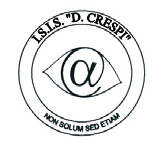 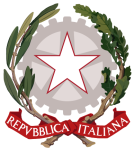 ISTITUTO DI ISTRUZIONE SECONDARIA  “DANIELE CRESPI” Liceo Internazionale Classico e  Linguistico VAPC02701RLiceo delle Scienze Umane VAPM027011Via G. Carducci 4 – 21052 BUSTO ARSIZIO (VA) www.liceocrespi.it-Tel. 0331 633256 - Fax 0331 674770 - E-mail: lccrespi@tin.itC.F. 81009350125 – Cod.Min. VAIS02700D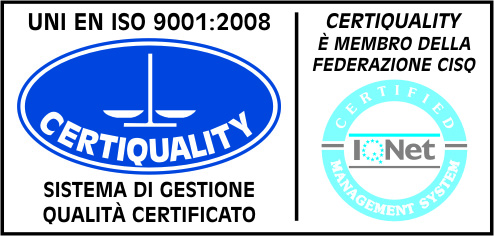 CertINT® 2012